飲食店向け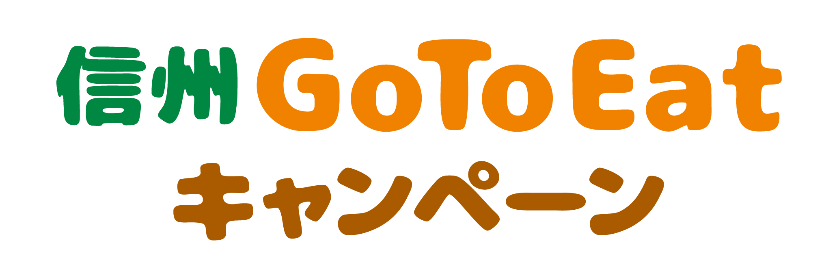 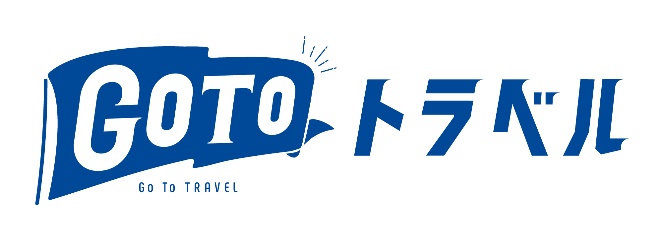 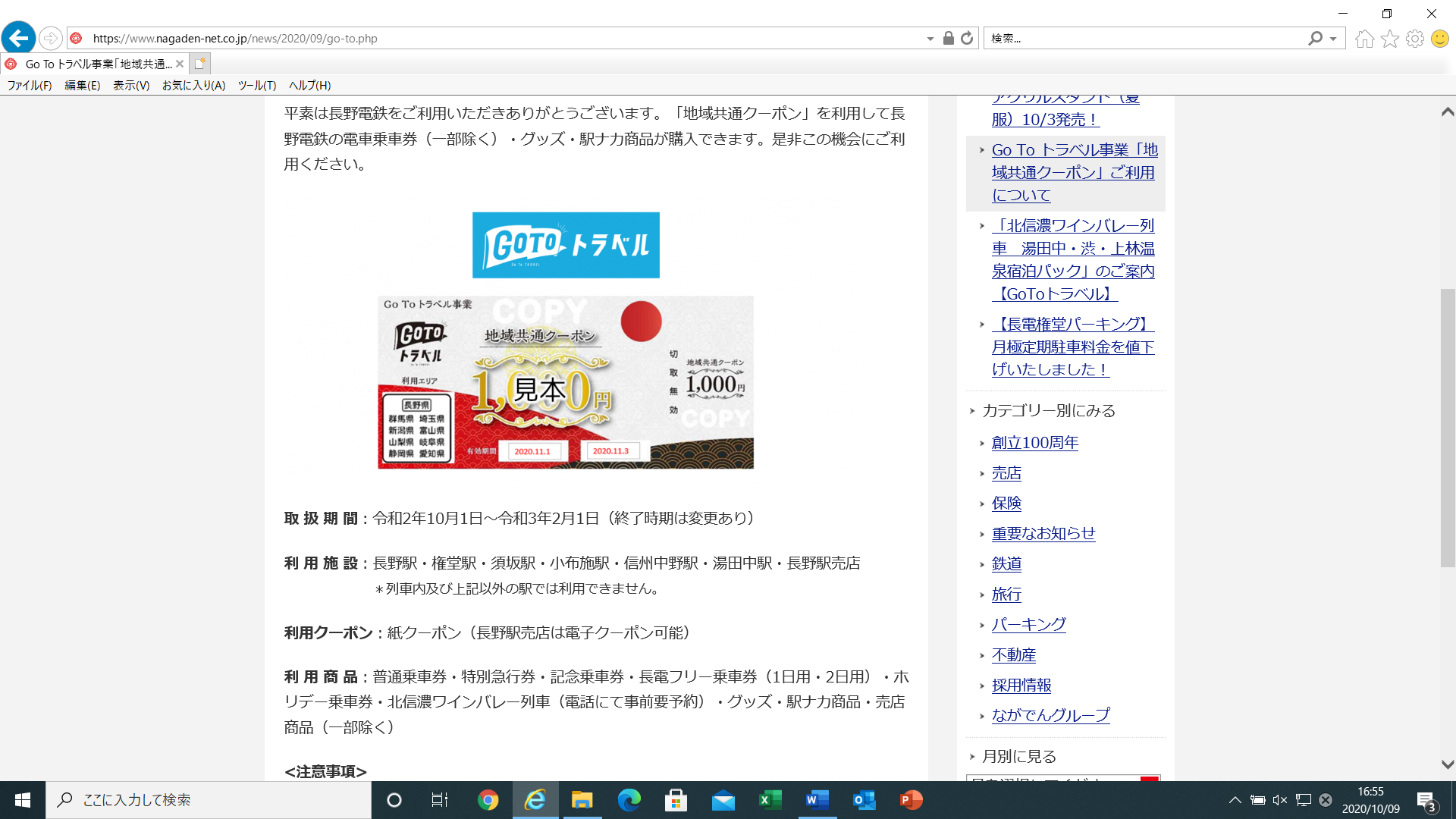 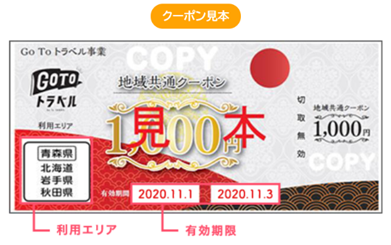 　 ７月から開始された「ＧｏＴｏトラベルキャンペーン」の地域共通クーポン券の利用が１０月１日から始まりました。観光客の皆様から共通クーポン券の提示をされた事業所様も多いのではないでしょうか。　また、１１月から開始予定の「信州ＧｏＴｏＥａｔキャンペーン」の加盟店募集が始まっています。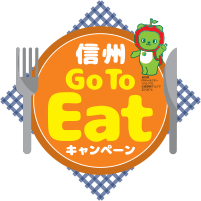 加盟店登録方法は？　使用期間や販売方法は？　換金方法は？　など皆様からのご質問にお答えしたく、標記説明会を開催いたします。当日、加盟店申請書類への記入方法についてもご説明いたしますので、ぜひご参加していただき来店客の増加や売上拡大を目標に両キャンペーンを活用しましょう！！日 　　　時 ： 令和2年10月26日（月） 午後2時～4時場 　　　所 ： 松本商工会館6階　601会議室　　　　　　　　　　　　　　駐車場はございませんので、近隣の有料駐車場をご利用ください。定 　　　員 ： ５0名 （定員になり次第締め切ります。1事業所2名までの参加）説　明　者　：　株式会社ＪＴＢ　松本オフィス　営業課　グループリーダー　杉浦　裕紀　氏申込方法　： 参加申込書をご記入の上、ＦＡＸ・電話・メールにてお申し込みください。問合せ先　　： 松本商工会議所　中小企業振興部・地域振興部　　メール：soudan@mcci.or.jp　　　　　　　　　　　　　　　　　　　〒３９０－８５０３ 松本市中央１－２３－１　ＴＥＬ：３２－５３５0　ＦＡＸ：３2－１482　参加申込書　　　　　　　　　　　　　　　　　　　　　　　　　　　　　　　　　　　　　　　　　　　ＦＡＸ：０２６３－３2－１482【個人情報の利用方法について】　本申込書にご記入頂いた個人情報につきましては、説明会開催にかかわる受講者名簿の作成、出欠確認、研修会運営等関する目的でのみ使用します。事業所名所在地ＴＥＬＦＡＸＦＡＸ参加者氏名